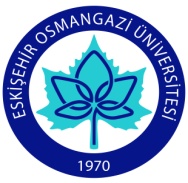 SAĞLIK BİLİMLERİ FAKÜLTESİ HEMŞİRELİK BÖLÜMÜ DERS BİLGİ FORMU
Tarih   						                                                      İmza	      01.11.2017FACULTY OF HEALTH NURSING DEPARTMENT, INFORMATION FORM OF COURSEDate                									Signature 01. 11.2017	DÖNEM GÜZDERSİN ADIRUH SAĞLIĞI VE HASTALIKLARI HEMŞİRELİĞİ KODU   281117001KOORDİNATÖRYrd. Doç.Dr. Aysun TÜRE YILMAZ DERSİ VERENLERYrd. Doç.Dr. Aysun TÜRE YILMAZYARIYILHAFTALIK DERS SAATİHAFTALIK DERS SAATİHAFTALIK DERS SAATİHAFTALIK DERS SAATİYARIYILTeorikUygulamaLaboratuarLaboratuarKredisiAKTSAKTSTÜRÜDİLİ7616 saat1010101616ZORUNLUTÜRKÇEDEĞERLENDİRME SİSTEMİDEĞERLENDİRME SİSTEMİDEĞERLENDİRME SİSTEMİDEĞERLENDİRME SİSTEMİDEĞERLENDİRME SİSTEMİDEĞERLENDİRME SİSTEMİDEĞERLENDİRME SİSTEMİDEĞERLENDİRME SİSTEMİDEĞERLENDİRME SİSTEMİDEĞERLENDİRME SİSTEMİYARIYIL İÇİ ÇALIŞMALARYARIYIL İÇİ ÇALIŞMALARYARIYIL İÇİ ÇALIŞMALARYARIYIL İÇİ ÇALIŞMALARFaaliyet türüFaaliyet türüFaaliyet türüSayıSayı%YARIYIL İÇİ ÇALIŞMALARYARIYIL İÇİ ÇALIŞMALARYARIYIL İÇİ ÇALIŞMALARYARIYIL İÇİ ÇALIŞMALARI. Ara SınavI. Ara SınavI. Ara Sınav000YARIYIL İÇİ ÇALIŞMALARYARIYIL İÇİ ÇALIŞMALARYARIYIL İÇİ ÇALIŞMALARYARIYIL İÇİ ÇALIŞMALARII. Ara SınavII. Ara SınavII. Ara Sınav000YARIYIL İÇİ ÇALIŞMALARYARIYIL İÇİ ÇALIŞMALARYARIYIL İÇİ ÇALIŞMALARYARIYIL İÇİ ÇALIŞMALARUygulamaUygulamaUygulama11100YARIYIL İÇİ ÇALIŞMALARYARIYIL İÇİ ÇALIŞMALARYARIYIL İÇİ ÇALIŞMALARYARIYIL İÇİ ÇALIŞMALARÖdevÖdevÖdev000YARIYIL İÇİ ÇALIŞMALARYARIYIL İÇİ ÇALIŞMALARYARIYIL İÇİ ÇALIŞMALARYARIYIL İÇİ ÇALIŞMALARSunum/SeminerSunum/SeminerSunum/Seminer000YARIYIL İÇİ ÇALIŞMALARYARIYIL İÇİ ÇALIŞMALARYARIYIL İÇİ ÇALIŞMALARYARIYIL İÇİ ÇALIŞMALARYarıyıl Sonu SınavıYarıyıl Sonu SınavıYarıyıl Sonu Sınavı000YARIYIL İÇİ ÇALIŞMALARYARIYIL İÇİ ÇALIŞMALARYARIYIL İÇİ ÇALIŞMALARYARIYIL İÇİ ÇALIŞMALARTOPLAMTOPLAMTOPLAM11100ÖNKOŞULLARÖNKOŞULLARÖNKOŞULLARÖNKOŞULLARRuh Sağlığı ve Hastalıkları Hemşireliği dersini almış veya alıyor olmakRuh Sağlığı ve Hastalıkları Hemşireliği dersini almış veya alıyor olmakRuh Sağlığı ve Hastalıkları Hemşireliği dersini almış veya alıyor olmakRuh Sağlığı ve Hastalıkları Hemşireliği dersini almış veya alıyor olmakRuh Sağlığı ve Hastalıkları Hemşireliği dersini almış veya alıyor olmakRuh Sağlığı ve Hastalıkları Hemşireliği dersini almış veya alıyor olmakİÇERİĞİİÇERİĞİİÇERİĞİİÇERİĞİDersin içeriğinde; ruh sağlığı ve hastalıkları hemşireliği dersine ilişkin teorik bilgi klinik uygulamalar ve vaka sunumları yer almaktadır. Dersin içeriğinde; ruh sağlığı ve hastalıkları hemşireliği dersine ilişkin teorik bilgi klinik uygulamalar ve vaka sunumları yer almaktadır. Dersin içeriğinde; ruh sağlığı ve hastalıkları hemşireliği dersine ilişkin teorik bilgi klinik uygulamalar ve vaka sunumları yer almaktadır. Dersin içeriğinde; ruh sağlığı ve hastalıkları hemşireliği dersine ilişkin teorik bilgi klinik uygulamalar ve vaka sunumları yer almaktadır. Dersin içeriğinde; ruh sağlığı ve hastalıkları hemşireliği dersine ilişkin teorik bilgi klinik uygulamalar ve vaka sunumları yer almaktadır. Dersin içeriğinde; ruh sağlığı ve hastalıkları hemşireliği dersine ilişkin teorik bilgi klinik uygulamalar ve vaka sunumları yer almaktadır. AMAÇLARIAMAÇLARIAMAÇLARIAMAÇLARIBu ders, ruh sağlığı ve hastalıkları hemşireliği ile ilgili temel kavramları, kuralları, ilkeleri, ilgili araç-gereç ve kaynakları hakkında bilgiyi; bilimsel ve güncel bilgiye ulaşabilme, bilginin doğruluğunu, geçerliliğini ve güvenirliğini değerlendirebilme; kuramsal, kanıta dayalı ve uygulamalı bilgileri kullanarak, bütüncül bir anlayışla ve sistematik bir yaklaşımla hemşirelik bakımını verme, verdiği bakımın etkisini değerlendirme ve kaydetme; insan hakları ve onuruna saygı gösterip mevzuat, mesleki değerler ve etik ilkelere uygun davranma becerilerini ve yetkinliklerini kazandırır. Bu ders, ruh sağlığı ve hastalıkları hemşireliği ile ilgili temel kavramları, kuralları, ilkeleri, ilgili araç-gereç ve kaynakları hakkında bilgiyi; bilimsel ve güncel bilgiye ulaşabilme, bilginin doğruluğunu, geçerliliğini ve güvenirliğini değerlendirebilme; kuramsal, kanıta dayalı ve uygulamalı bilgileri kullanarak, bütüncül bir anlayışla ve sistematik bir yaklaşımla hemşirelik bakımını verme, verdiği bakımın etkisini değerlendirme ve kaydetme; insan hakları ve onuruna saygı gösterip mevzuat, mesleki değerler ve etik ilkelere uygun davranma becerilerini ve yetkinliklerini kazandırır. Bu ders, ruh sağlığı ve hastalıkları hemşireliği ile ilgili temel kavramları, kuralları, ilkeleri, ilgili araç-gereç ve kaynakları hakkında bilgiyi; bilimsel ve güncel bilgiye ulaşabilme, bilginin doğruluğunu, geçerliliğini ve güvenirliğini değerlendirebilme; kuramsal, kanıta dayalı ve uygulamalı bilgileri kullanarak, bütüncül bir anlayışla ve sistematik bir yaklaşımla hemşirelik bakımını verme, verdiği bakımın etkisini değerlendirme ve kaydetme; insan hakları ve onuruna saygı gösterip mevzuat, mesleki değerler ve etik ilkelere uygun davranma becerilerini ve yetkinliklerini kazandırır. Bu ders, ruh sağlığı ve hastalıkları hemşireliği ile ilgili temel kavramları, kuralları, ilkeleri, ilgili araç-gereç ve kaynakları hakkında bilgiyi; bilimsel ve güncel bilgiye ulaşabilme, bilginin doğruluğunu, geçerliliğini ve güvenirliğini değerlendirebilme; kuramsal, kanıta dayalı ve uygulamalı bilgileri kullanarak, bütüncül bir anlayışla ve sistematik bir yaklaşımla hemşirelik bakımını verme, verdiği bakımın etkisini değerlendirme ve kaydetme; insan hakları ve onuruna saygı gösterip mevzuat, mesleki değerler ve etik ilkelere uygun davranma becerilerini ve yetkinliklerini kazandırır. Bu ders, ruh sağlığı ve hastalıkları hemşireliği ile ilgili temel kavramları, kuralları, ilkeleri, ilgili araç-gereç ve kaynakları hakkında bilgiyi; bilimsel ve güncel bilgiye ulaşabilme, bilginin doğruluğunu, geçerliliğini ve güvenirliğini değerlendirebilme; kuramsal, kanıta dayalı ve uygulamalı bilgileri kullanarak, bütüncül bir anlayışla ve sistematik bir yaklaşımla hemşirelik bakımını verme, verdiği bakımın etkisini değerlendirme ve kaydetme; insan hakları ve onuruna saygı gösterip mevzuat, mesleki değerler ve etik ilkelere uygun davranma becerilerini ve yetkinliklerini kazandırır. Bu ders, ruh sağlığı ve hastalıkları hemşireliği ile ilgili temel kavramları, kuralları, ilkeleri, ilgili araç-gereç ve kaynakları hakkında bilgiyi; bilimsel ve güncel bilgiye ulaşabilme, bilginin doğruluğunu, geçerliliğini ve güvenirliğini değerlendirebilme; kuramsal, kanıta dayalı ve uygulamalı bilgileri kullanarak, bütüncül bir anlayışla ve sistematik bir yaklaşımla hemşirelik bakımını verme, verdiği bakımın etkisini değerlendirme ve kaydetme; insan hakları ve onuruna saygı gösterip mevzuat, mesleki değerler ve etik ilkelere uygun davranma becerilerini ve yetkinliklerini kazandırır. ÖĞRENİM ÇIKTILARIÖĞRENİM ÇIKTILARIÖĞRENİM ÇIKTILARIÖĞRENİM ÇIKTILARIRuh Sağlığı ve Hastalıkları hemşireliğinin amacını, ilkelerini, temel kavramlarını, standartlarını ve tarihsel gelişim sürecini kavrar. Ruh sağlığı ve hastalıkları hemşireliği alanına özgü güncel kuramsal ve uygulamalı bilgiyi açıklar.Ruh sağlığı ve hastalıkları hemşireliği alanına özgü bilimsel ve güncel bilgiye ulaşabilir, bilginin doğruluğunu, geçerliliğini ve güvenirliğini değerlendirebilir.Ruh bozukluklarda terapötik ilişki ve iletişim bilgi ve becerisini kazanır. Ruh sağlığı ve hastalıkları hemşireliği alanında kuramsal, kanıta dayalı ve uygulamalı bilgileri kullanarak, bütüncül bir anlayışla ve sistematik bir yaklaşımla hemşirelik bakımını verir, verdiği bakımın etkisini değerlendirir ve kaydeder.Ruh sağlığı ve hastalıkları hemşireliği etkinlik alanlarında insan hakları ve onuruna saygı gösterip; mevzuat, mesleki değerler ve etik ilkelere uygun davranır.Ruh sağlığı ve hastalıkları hemşireliği etkinlik alanlarında eleştirel düşünme becerisini ve bilimsel problem çözme yaklaşımını kullanır.Ruh Sağlığı ve Hastalıkları hemşireliğinin amacını, ilkelerini, temel kavramlarını, standartlarını ve tarihsel gelişim sürecini kavrar. Ruh sağlığı ve hastalıkları hemşireliği alanına özgü güncel kuramsal ve uygulamalı bilgiyi açıklar.Ruh sağlığı ve hastalıkları hemşireliği alanına özgü bilimsel ve güncel bilgiye ulaşabilir, bilginin doğruluğunu, geçerliliğini ve güvenirliğini değerlendirebilir.Ruh bozukluklarda terapötik ilişki ve iletişim bilgi ve becerisini kazanır. Ruh sağlığı ve hastalıkları hemşireliği alanında kuramsal, kanıta dayalı ve uygulamalı bilgileri kullanarak, bütüncül bir anlayışla ve sistematik bir yaklaşımla hemşirelik bakımını verir, verdiği bakımın etkisini değerlendirir ve kaydeder.Ruh sağlığı ve hastalıkları hemşireliği etkinlik alanlarında insan hakları ve onuruna saygı gösterip; mevzuat, mesleki değerler ve etik ilkelere uygun davranır.Ruh sağlığı ve hastalıkları hemşireliği etkinlik alanlarında eleştirel düşünme becerisini ve bilimsel problem çözme yaklaşımını kullanır.Ruh Sağlığı ve Hastalıkları hemşireliğinin amacını, ilkelerini, temel kavramlarını, standartlarını ve tarihsel gelişim sürecini kavrar. Ruh sağlığı ve hastalıkları hemşireliği alanına özgü güncel kuramsal ve uygulamalı bilgiyi açıklar.Ruh sağlığı ve hastalıkları hemşireliği alanına özgü bilimsel ve güncel bilgiye ulaşabilir, bilginin doğruluğunu, geçerliliğini ve güvenirliğini değerlendirebilir.Ruh bozukluklarda terapötik ilişki ve iletişim bilgi ve becerisini kazanır. Ruh sağlığı ve hastalıkları hemşireliği alanında kuramsal, kanıta dayalı ve uygulamalı bilgileri kullanarak, bütüncül bir anlayışla ve sistematik bir yaklaşımla hemşirelik bakımını verir, verdiği bakımın etkisini değerlendirir ve kaydeder.Ruh sağlığı ve hastalıkları hemşireliği etkinlik alanlarında insan hakları ve onuruna saygı gösterip; mevzuat, mesleki değerler ve etik ilkelere uygun davranır.Ruh sağlığı ve hastalıkları hemşireliği etkinlik alanlarında eleştirel düşünme becerisini ve bilimsel problem çözme yaklaşımını kullanır.Ruh Sağlığı ve Hastalıkları hemşireliğinin amacını, ilkelerini, temel kavramlarını, standartlarını ve tarihsel gelişim sürecini kavrar. Ruh sağlığı ve hastalıkları hemşireliği alanına özgü güncel kuramsal ve uygulamalı bilgiyi açıklar.Ruh sağlığı ve hastalıkları hemşireliği alanına özgü bilimsel ve güncel bilgiye ulaşabilir, bilginin doğruluğunu, geçerliliğini ve güvenirliğini değerlendirebilir.Ruh bozukluklarda terapötik ilişki ve iletişim bilgi ve becerisini kazanır. Ruh sağlığı ve hastalıkları hemşireliği alanında kuramsal, kanıta dayalı ve uygulamalı bilgileri kullanarak, bütüncül bir anlayışla ve sistematik bir yaklaşımla hemşirelik bakımını verir, verdiği bakımın etkisini değerlendirir ve kaydeder.Ruh sağlığı ve hastalıkları hemşireliği etkinlik alanlarında insan hakları ve onuruna saygı gösterip; mevzuat, mesleki değerler ve etik ilkelere uygun davranır.Ruh sağlığı ve hastalıkları hemşireliği etkinlik alanlarında eleştirel düşünme becerisini ve bilimsel problem çözme yaklaşımını kullanır.Ruh Sağlığı ve Hastalıkları hemşireliğinin amacını, ilkelerini, temel kavramlarını, standartlarını ve tarihsel gelişim sürecini kavrar. Ruh sağlığı ve hastalıkları hemşireliği alanına özgü güncel kuramsal ve uygulamalı bilgiyi açıklar.Ruh sağlığı ve hastalıkları hemşireliği alanına özgü bilimsel ve güncel bilgiye ulaşabilir, bilginin doğruluğunu, geçerliliğini ve güvenirliğini değerlendirebilir.Ruh bozukluklarda terapötik ilişki ve iletişim bilgi ve becerisini kazanır. Ruh sağlığı ve hastalıkları hemşireliği alanında kuramsal, kanıta dayalı ve uygulamalı bilgileri kullanarak, bütüncül bir anlayışla ve sistematik bir yaklaşımla hemşirelik bakımını verir, verdiği bakımın etkisini değerlendirir ve kaydeder.Ruh sağlığı ve hastalıkları hemşireliği etkinlik alanlarında insan hakları ve onuruna saygı gösterip; mevzuat, mesleki değerler ve etik ilkelere uygun davranır.Ruh sağlığı ve hastalıkları hemşireliği etkinlik alanlarında eleştirel düşünme becerisini ve bilimsel problem çözme yaklaşımını kullanır.Ruh Sağlığı ve Hastalıkları hemşireliğinin amacını, ilkelerini, temel kavramlarını, standartlarını ve tarihsel gelişim sürecini kavrar. Ruh sağlığı ve hastalıkları hemşireliği alanına özgü güncel kuramsal ve uygulamalı bilgiyi açıklar.Ruh sağlığı ve hastalıkları hemşireliği alanına özgü bilimsel ve güncel bilgiye ulaşabilir, bilginin doğruluğunu, geçerliliğini ve güvenirliğini değerlendirebilir.Ruh bozukluklarda terapötik ilişki ve iletişim bilgi ve becerisini kazanır. Ruh sağlığı ve hastalıkları hemşireliği alanında kuramsal, kanıta dayalı ve uygulamalı bilgileri kullanarak, bütüncül bir anlayışla ve sistematik bir yaklaşımla hemşirelik bakımını verir, verdiği bakımın etkisini değerlendirir ve kaydeder.Ruh sağlığı ve hastalıkları hemşireliği etkinlik alanlarında insan hakları ve onuruna saygı gösterip; mevzuat, mesleki değerler ve etik ilkelere uygun davranır.Ruh sağlığı ve hastalıkları hemşireliği etkinlik alanlarında eleştirel düşünme becerisini ve bilimsel problem çözme yaklaşımını kullanır.KAYNAKLARKAYNAKLARKAYNAKLARKAYNAKLARÖzcan, C. ve Gürhan, N. (2015) Ruh Sağlığı ve Psikiyatri Hemşireliği, Akademisyen  Kitabevi; AnkaraGürhan, N. (2016) Ruh Sağlığı ve Psikiyatri Hemşireliği, Ankara Nobel Tıp Kitabevi; AnkaraKum, N. Ve Ark.,(1996) Psikiyatri Hemşireliği El Kitabı, Koç Yayınları; İstanbul.Öztürk, O.,(2002) Ruh Sağlığı ve Bozuklukları, Hekimler Yayın Birliği; Ankara.Özcan, C. ve Gürhan, N. (2015) Ruh Sağlığı ve Psikiyatri Hemşireliği, Akademisyen  Kitabevi; AnkaraGürhan, N. (2016) Ruh Sağlığı ve Psikiyatri Hemşireliği, Ankara Nobel Tıp Kitabevi; AnkaraKum, N. Ve Ark.,(1996) Psikiyatri Hemşireliği El Kitabı, Koç Yayınları; İstanbul.Öztürk, O.,(2002) Ruh Sağlığı ve Bozuklukları, Hekimler Yayın Birliği; Ankara.Özcan, C. ve Gürhan, N. (2015) Ruh Sağlığı ve Psikiyatri Hemşireliği, Akademisyen  Kitabevi; AnkaraGürhan, N. (2016) Ruh Sağlığı ve Psikiyatri Hemşireliği, Ankara Nobel Tıp Kitabevi; AnkaraKum, N. Ve Ark.,(1996) Psikiyatri Hemşireliği El Kitabı, Koç Yayınları; İstanbul.Öztürk, O.,(2002) Ruh Sağlığı ve Bozuklukları, Hekimler Yayın Birliği; Ankara.Özcan, C. ve Gürhan, N. (2015) Ruh Sağlığı ve Psikiyatri Hemşireliği, Akademisyen  Kitabevi; AnkaraGürhan, N. (2016) Ruh Sağlığı ve Psikiyatri Hemşireliği, Ankara Nobel Tıp Kitabevi; AnkaraKum, N. Ve Ark.,(1996) Psikiyatri Hemşireliği El Kitabı, Koç Yayınları; İstanbul.Öztürk, O.,(2002) Ruh Sağlığı ve Bozuklukları, Hekimler Yayın Birliği; Ankara.Özcan, C. ve Gürhan, N. (2015) Ruh Sağlığı ve Psikiyatri Hemşireliği, Akademisyen  Kitabevi; AnkaraGürhan, N. (2016) Ruh Sağlığı ve Psikiyatri Hemşireliği, Ankara Nobel Tıp Kitabevi; AnkaraKum, N. Ve Ark.,(1996) Psikiyatri Hemşireliği El Kitabı, Koç Yayınları; İstanbul.Öztürk, O.,(2002) Ruh Sağlığı ve Bozuklukları, Hekimler Yayın Birliği; Ankara.Özcan, C. ve Gürhan, N. (2015) Ruh Sağlığı ve Psikiyatri Hemşireliği, Akademisyen  Kitabevi; AnkaraGürhan, N. (2016) Ruh Sağlığı ve Psikiyatri Hemşireliği, Ankara Nobel Tıp Kitabevi; AnkaraKum, N. Ve Ark.,(1996) Psikiyatri Hemşireliği El Kitabı, Koç Yayınları; İstanbul.Öztürk, O.,(2002) Ruh Sağlığı ve Bozuklukları, Hekimler Yayın Birliği; Ankara.ÖĞRETİM YÖNTEMLERİÖĞRETİM YÖNTEMLERİÖĞRETİM YÖNTEMLERİÖĞRETİM YÖNTEMLERİDüz anlatım, tartışma, soru cevap, interaktif eğitim yöntemleri, rol oynama, sorun çözme, rapor hazırlama, rapor  sunma, uygulama, alıştırmaDüz anlatım, tartışma, soru cevap, interaktif eğitim yöntemleri, rol oynama, sorun çözme, rapor hazırlama, rapor  sunma, uygulama, alıştırmaDüz anlatım, tartışma, soru cevap, interaktif eğitim yöntemleri, rol oynama, sorun çözme, rapor hazırlama, rapor  sunma, uygulama, alıştırmaDüz anlatım, tartışma, soru cevap, interaktif eğitim yöntemleri, rol oynama, sorun çözme, rapor hazırlama, rapor  sunma, uygulama, alıştırmaDüz anlatım, tartışma, soru cevap, interaktif eğitim yöntemleri, rol oynama, sorun çözme, rapor hazırlama, rapor  sunma, uygulama, alıştırmaDüz anlatım, tartışma, soru cevap, interaktif eğitim yöntemleri, rol oynama, sorun çözme, rapor hazırlama, rapor  sunma, uygulama, alıştırmaDERS AKIŞIDERS AKIŞIHAFTAKONULAR1Ruh Sağlığı ve Psikiyatri Hemşireliğine Giriş, Vaka Sunumları, Klinik Uygulama2Ruh Sağlığı yerinde olan ya da olmayan Bireylerle İletişim ve Psikiyatrik hastalıklarda belirtiler, Vaka Sunumları, Klinik Uygulama3Duygu durum Bozuklukları ve Hemşirelik Yaklaşımı, Vaka Sunumları, Klinik Uygulama4Anksiyete Bozuklukları ve Diğer Bozukluklarda Hemşirelik Yaklaşımı, Vaka Sunumları, Klinik Uygulama5Psikiyatride Tedaviler ve Hemşirenin Rolü, Vaka Sunumları, Klinik Uygulama6Şizofreni, Diğer Psikotik Bozukluklar ve Hemşirelik Yaklaşımı, Vaka Sunumları, Klinik Uygulama7Deliryum, Demans, Amnestik ve Diğer Kognitif Bozukluklar ve Geropsikiyatri Hemşireliği, Vaka Sunumları, Klinik Uygulama8Sosyal Psikiyatri ve Ruh Sağlığı Hemşireliği, Vaka Sunumları, Klinik Uygulama9Madde Kullanımı ile İlgili ilişkili Bozukluklar ve Hemşirelik Yaklaşımı, Vaka Sunumları, Klinik Uygulama10Kişilik Bozuklukları ve Hemşirelik Yaklaşımı, Vaka Sunumları, Klinik Uygulama11Çocuk ve Ergenlikte Görülen Ruhsal Bozukluklar, Vaka Sunumları, Klinik Uygulama12Cinsellik ve Cinsel İşlev Bozukluklarında,  Hemşirelik Yaklaşımı, Vaka Sunumları, Klinik Uygulama13Tıbbi durumları Etkileyen Psikolojik Etkenler ve Lizeyon Psikiyatri Hemşireliği, Vaka Sunumları, Klinik UygulamaNOPROGRAM ÇIKTILARINA KATKISI3211Hemşirelik Eğitiminde Temel Kavramları Tanıma Becerisix2Temel Kavramları Merkeze Alarak Etik Problemlere Yaklaşma Becerisix3Hemşirelik ve Sağlık Bilimlerine İlişkin Bilgi sahibi olma ve Edindiği Bilgileri uygulama Becerisix4Disiplinler-arası Takım Çalışması Yapabilme Becerisix5Hemşirelik Eğitiminde, Tıbbi Problemleri Tanıma, Formülize Etme ve Çözme Becerisix6Etkin Yazılı ve Sözlü İletişim/Sunum Becerisix7Mesleki ve Etik Sorumluluğu Anlama ve Uygulama Becerisix8Yaşam Boyu Öğrenimin Önemini Kavrama ve Uygulama Becerisix1:Hiç Katkısı Yok. 2:Kısmen Katkısı Var. 3:Tam Katkısı Var.1:Hiç Katkısı Yok. 2:Kısmen Katkısı Var. 3:Tam Katkısı Var.1:Hiç Katkısı Yok. 2:Kısmen Katkısı Var. 3:Tam Katkısı Var.1:Hiç Katkısı Yok. 2:Kısmen Katkısı Var. 3:Tam Katkısı Var.1:Hiç Katkısı Yok. 2:Kısmen Katkısı Var. 3:Tam Katkısı Var.TERM FALLCOURSE TITLEMENTAL HEALTH PSYCHIATRIC NURSING CODE 281117001COORDINATORYrd. Doç.Dr. Aysun TÜRE YILMAZINSTRUCTORSYrd. Doç.Dr. Aysun TÜRE YILMAZSEMESTERHOURS PER WEEKHOURS PER WEEKHOURS PER WEEKHOURS PER WEEKSEMESTERTheoryPracticeLaboratoryLaboratoryCreditECTSTYPETYPELANGUAGE7616001016CompulsoryCompulsoryTURKİSHASSESMENT SYSTEMASSESMENT SYSTEMASSESMENT SYSTEMASSESMENT SYSTEMASSESMENT SYSTEMASSESMENT SYSTEMASSESMENT SYSTEMASSESMENT SYSTEMASSESMENT SYSTEMASSESMENT SYSTEMIN-TERM STUDIESIN-TERM STUDIESIN-TERM STUDIESIN-TERM STUDIESType of ActivityType of ActivityType of ActivityType of ActivityQuantityPercentageIN-TERM STUDIESIN-TERM STUDIESIN-TERM STUDIESIN-TERM STUDIESFirst Mid TermFirst Mid TermFirst Mid TermFirst Mid Term00IN-TERM STUDIESIN-TERM STUDIESIN-TERM STUDIESIN-TERM STUDIESSecond Mid TermSecond Mid TermSecond Mid TermSecond Mid Term00IN-TERM STUDIESIN-TERM STUDIESIN-TERM STUDIESIN-TERM STUDIESPracticePracticePracticePractice1100IN-TERM STUDIESIN-TERM STUDIESIN-TERM STUDIESIN-TERM STUDIESHomeworkHomeworkHomeworkHomework00IN-TERM STUDIESIN-TERM STUDIESIN-TERM STUDIESIN-TERM STUDIESPresentation/Preparing SeminerPresentation/Preparing SeminerPresentation/Preparing SeminerPresentation/Preparing Seminer00IN-TERM STUDIESIN-TERM STUDIESIN-TERM STUDIESIN-TERM STUDIESFinal ExaminationFinal ExaminationFinal ExaminationFinal Examination00IN-TERM STUDIESIN-TERM STUDIESIN-TERM STUDIESIN-TERM STUDIESTOTALTOTALTOTALTOTAL1100PREREQUISITESPREREQUISITESPREREQUISITESPREREQUISITESMental Health ve Diseases Nursing course takes or  to getMental Health ve Diseases Nursing course takes or  to getMental Health ve Diseases Nursing course takes or  to getMental Health ve Diseases Nursing course takes or  to getMental Health ve Diseases Nursing course takes or  to getMental Health ve Diseases Nursing course takes or  to getCONTENTSCONTENTSCONTENTSCONTENTSThis course includes topics about clinical practices and case presentations related to mental health nursing. This course includes topics about clinical practices and case presentations related to mental health nursing. This course includes topics about clinical practices and case presentations related to mental health nursing. This course includes topics about clinical practices and case presentations related to mental health nursing. This course includes topics about clinical practices and case presentations related to mental health nursing. This course includes topics about clinical practices and case presentations related to mental health nursing. GOALSGOALSGOALSGOALSThis course gains knowledge of basic concepts, rules, principles of nursing care, materials and sources; skills and competences of reaching to scientific and current knowledge, of assessing the accuracy, validity and reliability of the knowledge, of giving nursing care with holistic and systematic approach by using hypothetic, evidence-based and practical knowledge, of evaluating and reporting the effects of given nursing care, of proper behaving by respecting human rights and honor, and regulations, professional worth and ethical rules related to mental health nursing. This course gains knowledge of basic concepts, rules, principles of nursing care, materials and sources; skills and competences of reaching to scientific and current knowledge, of assessing the accuracy, validity and reliability of the knowledge, of giving nursing care with holistic and systematic approach by using hypothetic, evidence-based and practical knowledge, of evaluating and reporting the effects of given nursing care, of proper behaving by respecting human rights and honor, and regulations, professional worth and ethical rules related to mental health nursing. This course gains knowledge of basic concepts, rules, principles of nursing care, materials and sources; skills and competences of reaching to scientific and current knowledge, of assessing the accuracy, validity and reliability of the knowledge, of giving nursing care with holistic and systematic approach by using hypothetic, evidence-based and practical knowledge, of evaluating and reporting the effects of given nursing care, of proper behaving by respecting human rights and honor, and regulations, professional worth and ethical rules related to mental health nursing. This course gains knowledge of basic concepts, rules, principles of nursing care, materials and sources; skills and competences of reaching to scientific and current knowledge, of assessing the accuracy, validity and reliability of the knowledge, of giving nursing care with holistic and systematic approach by using hypothetic, evidence-based and practical knowledge, of evaluating and reporting the effects of given nursing care, of proper behaving by respecting human rights and honor, and regulations, professional worth and ethical rules related to mental health nursing. This course gains knowledge of basic concepts, rules, principles of nursing care, materials and sources; skills and competences of reaching to scientific and current knowledge, of assessing the accuracy, validity and reliability of the knowledge, of giving nursing care with holistic and systematic approach by using hypothetic, evidence-based and practical knowledge, of evaluating and reporting the effects of given nursing care, of proper behaving by respecting human rights and honor, and regulations, professional worth and ethical rules related to mental health nursing. This course gains knowledge of basic concepts, rules, principles of nursing care, materials and sources; skills and competences of reaching to scientific and current knowledge, of assessing the accuracy, validity and reliability of the knowledge, of giving nursing care with holistic and systematic approach by using hypothetic, evidence-based and practical knowledge, of evaluating and reporting the effects of given nursing care, of proper behaving by respecting human rights and honor, and regulations, professional worth and ethical rules related to mental health nursing.  LEARNİNG OUTCOMES LEARNİNG OUTCOMES LEARNİNG OUTCOMES LEARNİNG OUTCOMESTo explain the current hypothetic and practical knowledge related to mental health nursing.To reach scientific and current knowledge, to assess the accuracy, validity and reliability of the knowledge related to mental health nursing.To give nursing care with holistic and systematic approach by using hypothetic, evidence-based and practical knowledge, to evaluate and report the effects of given nursing care related to mental health nursing.To behave by respecting human rights and honor, and regulations, professional worth and ethical rules in efficacy areas of mental health nursing.To use skill of critical thinking and approach of scientific problem solving in personal and mental health nursing efficacy area.To explain the current hypothetic and practical knowledge related to mental health nursing.To reach scientific and current knowledge, to assess the accuracy, validity and reliability of the knowledge related to mental health nursing.To give nursing care with holistic and systematic approach by using hypothetic, evidence-based and practical knowledge, to evaluate and report the effects of given nursing care related to mental health nursing.To behave by respecting human rights and honor, and regulations, professional worth and ethical rules in efficacy areas of mental health nursing.To use skill of critical thinking and approach of scientific problem solving in personal and mental health nursing efficacy area.To explain the current hypothetic and practical knowledge related to mental health nursing.To reach scientific and current knowledge, to assess the accuracy, validity and reliability of the knowledge related to mental health nursing.To give nursing care with holistic and systematic approach by using hypothetic, evidence-based and practical knowledge, to evaluate and report the effects of given nursing care related to mental health nursing.To behave by respecting human rights and honor, and regulations, professional worth and ethical rules in efficacy areas of mental health nursing.To use skill of critical thinking and approach of scientific problem solving in personal and mental health nursing efficacy area.To explain the current hypothetic and practical knowledge related to mental health nursing.To reach scientific and current knowledge, to assess the accuracy, validity and reliability of the knowledge related to mental health nursing.To give nursing care with holistic and systematic approach by using hypothetic, evidence-based and practical knowledge, to evaluate and report the effects of given nursing care related to mental health nursing.To behave by respecting human rights and honor, and regulations, professional worth and ethical rules in efficacy areas of mental health nursing.To use skill of critical thinking and approach of scientific problem solving in personal and mental health nursing efficacy area.To explain the current hypothetic and practical knowledge related to mental health nursing.To reach scientific and current knowledge, to assess the accuracy, validity and reliability of the knowledge related to mental health nursing.To give nursing care with holistic and systematic approach by using hypothetic, evidence-based and practical knowledge, to evaluate and report the effects of given nursing care related to mental health nursing.To behave by respecting human rights and honor, and regulations, professional worth and ethical rules in efficacy areas of mental health nursing.To use skill of critical thinking and approach of scientific problem solving in personal and mental health nursing efficacy area.To explain the current hypothetic and practical knowledge related to mental health nursing.To reach scientific and current knowledge, to assess the accuracy, validity and reliability of the knowledge related to mental health nursing.To give nursing care with holistic and systematic approach by using hypothetic, evidence-based and practical knowledge, to evaluate and report the effects of given nursing care related to mental health nursing.To behave by respecting human rights and honor, and regulations, professional worth and ethical rules in efficacy areas of mental health nursing.To use skill of critical thinking and approach of scientific problem solving in personal and mental health nursing efficacy area.SOURCESSOURCESSOURCESSOURCESÖzcan, C ve  Gürhan, N. (2015) Ruh Sağlığı ve Psikiyatri Hemşireliği, Akademisyen  Kitabevi; AnkaraGürhan, N. (2016) Ruh Sağlığı ve Psikiyatri Hemşireliği, Ankara Nobel Tıp Kitabevi; AnkaraKum, N. Ve Ark.,(1996) Psikiyatri Hemşireliği El Kitabı, Koç Yayınları; İstanbul.Öztürk, O.,(2002) Ruh Sağlığı ve Bozuklukları, Hekimler Yayın Birliği; Ankara.Özcan, C ve  Gürhan, N. (2015) Ruh Sağlığı ve Psikiyatri Hemşireliği, Akademisyen  Kitabevi; AnkaraGürhan, N. (2016) Ruh Sağlığı ve Psikiyatri Hemşireliği, Ankara Nobel Tıp Kitabevi; AnkaraKum, N. Ve Ark.,(1996) Psikiyatri Hemşireliği El Kitabı, Koç Yayınları; İstanbul.Öztürk, O.,(2002) Ruh Sağlığı ve Bozuklukları, Hekimler Yayın Birliği; Ankara.Özcan, C ve  Gürhan, N. (2015) Ruh Sağlığı ve Psikiyatri Hemşireliği, Akademisyen  Kitabevi; AnkaraGürhan, N. (2016) Ruh Sağlığı ve Psikiyatri Hemşireliği, Ankara Nobel Tıp Kitabevi; AnkaraKum, N. Ve Ark.,(1996) Psikiyatri Hemşireliği El Kitabı, Koç Yayınları; İstanbul.Öztürk, O.,(2002) Ruh Sağlığı ve Bozuklukları, Hekimler Yayın Birliği; Ankara.Özcan, C ve  Gürhan, N. (2015) Ruh Sağlığı ve Psikiyatri Hemşireliği, Akademisyen  Kitabevi; AnkaraGürhan, N. (2016) Ruh Sağlığı ve Psikiyatri Hemşireliği, Ankara Nobel Tıp Kitabevi; AnkaraKum, N. Ve Ark.,(1996) Psikiyatri Hemşireliği El Kitabı, Koç Yayınları; İstanbul.Öztürk, O.,(2002) Ruh Sağlığı ve Bozuklukları, Hekimler Yayın Birliği; Ankara.Özcan, C ve  Gürhan, N. (2015) Ruh Sağlığı ve Psikiyatri Hemşireliği, Akademisyen  Kitabevi; AnkaraGürhan, N. (2016) Ruh Sağlığı ve Psikiyatri Hemşireliği, Ankara Nobel Tıp Kitabevi; AnkaraKum, N. Ve Ark.,(1996) Psikiyatri Hemşireliği El Kitabı, Koç Yayınları; İstanbul.Öztürk, O.,(2002) Ruh Sağlığı ve Bozuklukları, Hekimler Yayın Birliği; Ankara.Özcan, C ve  Gürhan, N. (2015) Ruh Sağlığı ve Psikiyatri Hemşireliği, Akademisyen  Kitabevi; AnkaraGürhan, N. (2016) Ruh Sağlığı ve Psikiyatri Hemşireliği, Ankara Nobel Tıp Kitabevi; AnkaraKum, N. Ve Ark.,(1996) Psikiyatri Hemşireliği El Kitabı, Koç Yayınları; İstanbul.Öztürk, O.,(2002) Ruh Sağlığı ve Bozuklukları, Hekimler Yayın Birliği; Ankara.TEACHING METHODSTEACHING METHODSTEACHING METHODSTEACHING METHODSLecture, discussion, question and answer, interactive education methods, role playing, problem solving, report preparation, report presentation, practice, practiceLecture, discussion, question and answer, interactive education methods, role playing, problem solving, report preparation, report presentation, practice, practiceLecture, discussion, question and answer, interactive education methods, role playing, problem solving, report preparation, report presentation, practice, practiceLecture, discussion, question and answer, interactive education methods, role playing, problem solving, report preparation, report presentation, practice, practiceLecture, discussion, question and answer, interactive education methods, role playing, problem solving, report preparation, report presentation, practice, practiceLecture, discussion, question and answer, interactive education methods, role playing, problem solving, report preparation, report presentation, practice, practiceCOURSE CONTENTCOURSE CONTENTWEEKTOPICS1Introduction to Mental Health and Psychiatric Nursing, Case Presentations, Clinical Practice2Symptoms in Psychiatric Disorders, Case Presentations, Clinical Practice3Mood Disorders and Nursing Approach, Case Presentations, Clinical Practice4Nursing Approach in Anxiety Disorders and Other Disorders, Case Presentations, Clinical Practice5The Role of Psychiatric Therapies and Nurses, Case Reports, Clinical Practice6Schizophrenia, Other Psychotic Disorders and Nursing Approach, Case Presentations, Clinical Practice7Delirium, Dementia, Amnesty and Other Cognitive Disorders and Geropsychiatric Nursing, Case Presentations, Clinical Practice8Social Psychiatry and Mental Health Nursing, Case Presentations, Clinical Practice9Related Disorders Related to Drug Use and Nursing Approach, Case Presentations, Clinical Practice10Personality Disorders and Nursing Approach, Case Presentations, Clinical Practice11Child and Adolescent Mental Disorders, Case Presentations, Clinical Practice12Sexuality and Sexual Dysfunctions, Nursing Approach, Case Presentations, Clinical PracticePsychological Factors Affecting Medical Conditions and Lizeyon Psychiatric Nursing, Case Presentations, Clinical PracticeNUMBERPROGRAM OUTCOMES3211Get a recognition of basis principles in Nursing institutions education x2Get an ability to solve ethical problems with basic principlesx3Nursing institutions education Gather as well as apply knowledge of health sciencesx4Function on multi-disciplinary teamsx5Identify, formulate, and solve medical and Nursing institutions education problemsx6Use effective written and oral communication/presentation skillsx7Get an understanding of professional and ethical responsibilityx8Get a recognition of the need for, and an ability to engage in lifelong learningx1:No contribution Yok. 2:Partially contribution. 3: Yes contribution1:No contribution Yok. 2:Partially contribution. 3: Yes contribution1:No contribution Yok. 2:Partially contribution. 3: Yes contribution1:No contribution Yok. 2:Partially contribution. 3: Yes contribution1:No contribution Yok. 2:Partially contribution. 3: Yes contribution